AGENDA FOR AUPA’S BOARD MEETING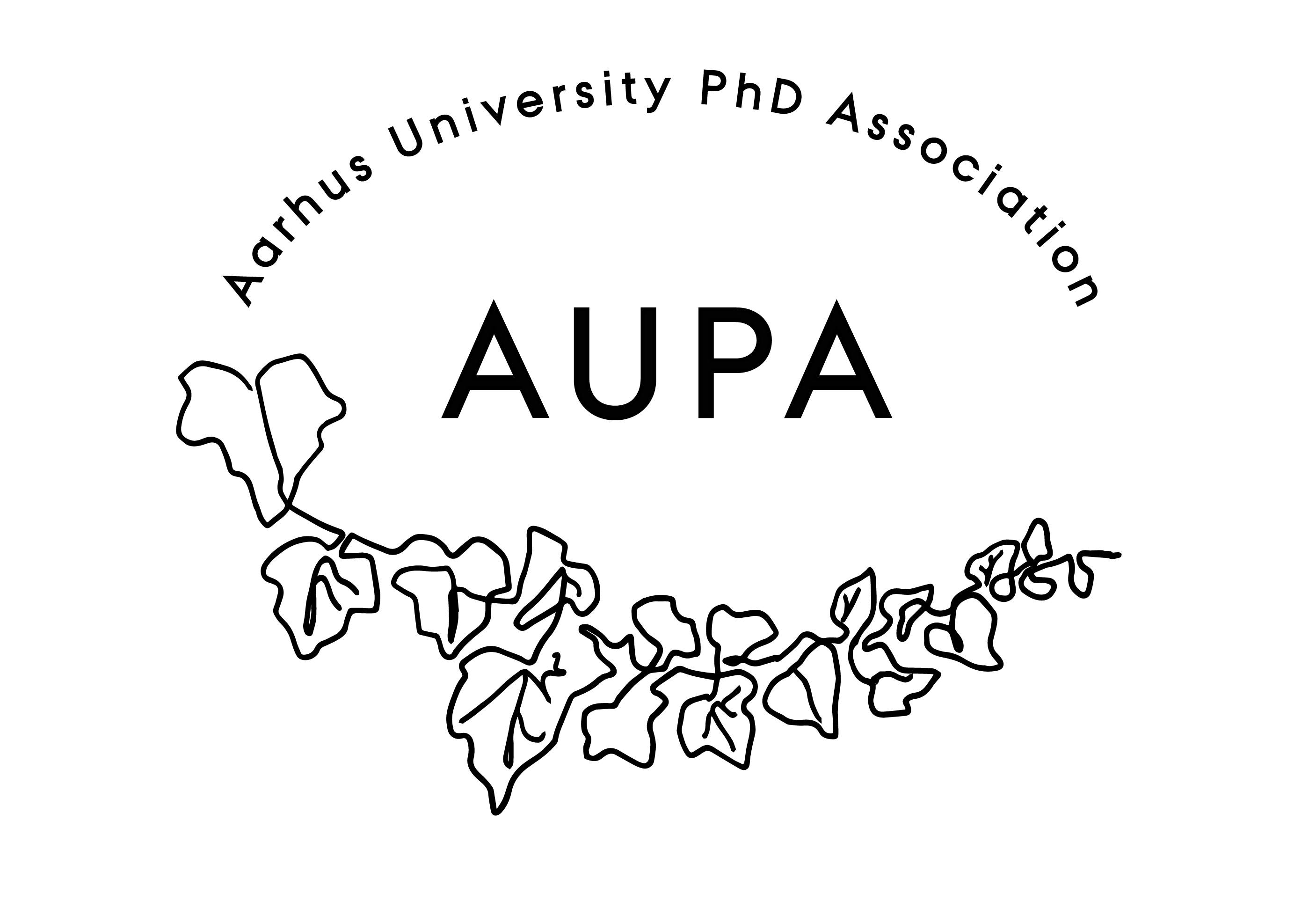 TIME: April 10th 5-6 pmLOCATION: 5220 - 214Attendees: ABSENT WITH APOLOGY: Welcome FormalitiesElection of chairman Can this this agenda be approved? Approval of minutes from the last meeting (available via Teams)Constitution of the new boardNew positions ChairVice-chairTreasurerHAMUPANDEvent-group leadStrategy group lead
Approval of new statutes Remember to send to AU PhD school leadersGeneral Assembly Evaluation SuggestionsVarying meeting locations/formats? SoMe presence: Where do we go from here? Status from the strategy group: Working hours and coming meeting with PhD leader grp.Sexism in science ECTS AttendanceStatus from the events group: What can we do to help Social activity group? AI event with Junior Research Assoc.NewsPAND: GA (Michelle went)HAMUJunior Researcher Association Emails
Deciding on the date for the next board meeting Any other business?Future meeting focus: Groups: Strategy group: Events group: 